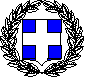 ΔΕΛΤΙΟ ΤΥΠΟΥ29/01/2020“Πρόσκληση  Φορέων και Επιχ/σεων στις Ημέρες Καριέρας 2020 του Δ.ΙΕΚ Ηγ/τσας»Το Δ.ΙΕΚ Ηγουμενίτσας απευθύνει ανοικτή πρόσκληση προς τους φορείς καθώς και τον επιχειρηματικό κόσμο να συμμετάσχουν στην εκδήλωση σταδιοδρομίας με τίτλο «Ημέρες Καριέρας 2020» με σκοπό: οι επιχειρήσεις να αναζητήσουν κατάλληλα καταρτισμένο ανθρώπινο δυναμικό για εργασία ή πρακτική άσκηση μέσα από τους τομείς: Τουριστικών και Επισιτιστικών επαγγελμάτων, Υγείας & Πρόνοιας, Αθλητισμού, Αισθητικής-Κομμωτικής, Καλλιτεχνικών Σπουδών, Τεχνικών επαγγελμάτων, Πληροφορικής και Ηλεκτρονικών,  Οικονομίας και Διοίκησης, Επικοινωνίας και ΜΜΕ, Παιδαγωγικών και Κοινωνικών Υπηρεσιών, Αγροτικών επαγγελμάτων. Αναλυτικά οι 32 ειδικότητες εδώ: https://bit.ly/2UcihOxοι σπουδαστές και απόφοιτοι να  προσεγγίσουν την επιχειρηματική κοινότητα  προς αναζήτηση της κατάλληλης εργασίας ή εκπόνησης πρακτικής άσκησηςΤο πρόγραμμα θα διεξαχθεί σε δύο ημέρες: 1η ημέρα, Δευτέρα 24/2,  ομιλίες ανοικτές για το κοινό με θέμα «Αναπτύσσοντας δεξιότητες στη σύγχρονη αγορά εργασίας» στο χώρο ΠΑΝΘΕΟΝ στην Ηγ/τσα, 18:00-20:002η  ημέρα, Τετάρτη 26/2, προσωπική συνάντηση των εκπροσώπων των επιχειρήσεων με τους σπουδαστές και αποφοίτους με τη μορφή συνέντευξης-συζήτησης στο χώρο ΠΑΝΘΕΟΝ στην Ηγ/τσα, ολοήμερο 09:00-21:00Οι φορείς και επιχειρήσεις μπορούν να εκδηλώνουν το ενδιαφέρον τους υποβάλλοντας τη συμμετοχή τους, χωρίς κανένα κόστος, μέχρι την Πέμπτη 20 Φεβρουαρίου 2020: online πατώντας στη ΦΟΡΜΑ ΣΥΜΜΕΤΟΧΗΣ  https://bit.ly/2UcihOx ή να επικοινωνούν με τα Γραφεία του Δ.ΙΕΚ Ηγ/τσας καθημερινά 11:30-19:30Τηλέφωνο: 26650-26987E-mail: grammateia@iek-igoum.thesp.sch.grΙστοσελίδα: http://iek-igoum.thesp.sch.gr/ 